DIM Matériaux anciens et patrimoniauxAppel à projet 2021-6 – Profil de stageStage pour des étudiants en formation initiale de niveau L3, M1 ou M2Dossier scientifiqueImportant Respecter le nombre de caractères indiqués est IMPERATIFSupprimer les parties inutilesDate de lancement de l’appel : 24 mai 2021Date de clôture de l’appel : 8 septembre 2021Soumission des dossiers : https://dim-map-aap21-6.sciencescall.org/Votre contact : dim-map-admin@groupes.renater.frAttention : chaque partenaire (laboratoire/équipe) soumet UNE SEULE demandeAcronyme et nom du projetAcronyme du projet (10 caractères maximum espaces compris) : Nom du projet en français : Nom du projet en anglais : Nom du laboratoireDescription du laboratoire – 1 000 caractères maximum espaces comprisEffectif du laboratoireSupprimer les lignes inutilesDe 0 à 10 salariésDe 11 à 20 salariésDe 21 à 50 salariésDe 51 à 250 salariésPlus de 250 salariésSite internet du laboratoireAdresse(s) mail de réception des candidatures (via le site de la Région) Informations relatives au stage proposéIntitulé du stage – 200 caractères maximum espaces comprisDescription du stage, explicitant notamment les activités du stagiaire et les aspects de formation associés – 1 500 caractères maximum espaces comprisCalendrier de travail – 1 000 caractères maximum espaces comprisDescriptif du profil recherché – 1 000 caractères maximum espaces comprisNiveau de qualification requis : Durée du stage – minimum 2 mois et maximum 6 mois : Date prévisionnelle de démarrage – au plus tôt 1er février 2022 et au plus tard 1er avril 2022 : Localisation du stageAdresse – 200 caractères maximum espaces comprisComplément d’adresse – 200 caractères maximum espaces comprisCode postalVilleAccès et transports – 200 caractères maximum espaces comprisIdentification du porteurNom du responsable du stage : Adresse mail du responsable du stage : Numéro de téléphone du responsable du stage : Axe(s) thématique(s) du DIM – Secteurs disciplinairesAxes du DIM – Plusieurs axes peuvent être choisis Altération et conservation Analyses en toute sécurité Fossiles et témoins de vie ancienne Matériaux d’artistes et matérialités des œuvres Objets : provenance, chaînes opératoires, pratiques Paléo-environnements et taphonomie Signal, calcul et statistiques Usages, archives et réflexivitéSecteurs disciplinaires – Plusieurs éléments peuvent être choisis Chimie – Physique Sciences humaines et sociales Informatique – mathématiques Biologie – EnvironnementPhotoQuand vous soumettez votre projet sur la plateforme https://dim-map-aap21-6.sciencescall.org/, déposez également une photo illustrant votre projet. Joignez les éventuels crédits à mentionner dans un fichier séparé.Obligations en cas de projets précédemment soutenus par le DIMAvez-vous déjà obtenu une ou plusieurs subventions de la part du DIM, au titre de porteur ou de coporteur ou de partenaire : OUI / NON (supprimez la mention inutile)En cas de réponse positive, indiquez pour chaque projet précédemment soutenu – qu’il s’agisse ou non d’un équipement :Nom du projet financé 1 : Si besoin, ajoutez des lignesSi besoin, recopiez la totalité du tableau SignaturesSauf cas particuliers (par exemple équipes d’accueil, laboratoires pour lesquels le CNRS n’est pas cotutelle, etc.), l’organisme gestionnaire de la subvention est le CNRS.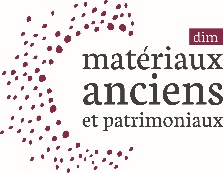 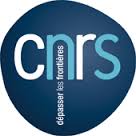 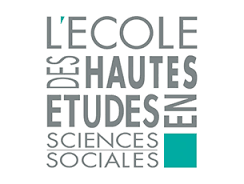 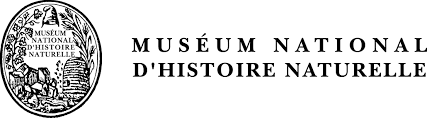 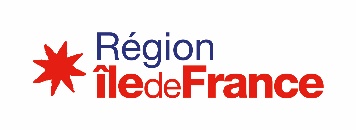 Identifiant 1 de la publication (ou autre production scientifique) déposée dans HALIdentifiant 2 de la publication  (ou autre production scientifique) déposée dans HAL 2Pour un projet d’équipement, a-t-il été intégré à l’inventaire ADAMA ?oui /nonAvez-vous rendu votre rapport scientifique au DIM ?oui/nonPrénom NomResponsable du stageDate et signaturePrénom Nomdu Directeur du laboratoiredu responsable de stageDate et signatureNom de l’établissement gestionnaire du stage